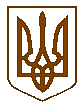 УКРАЇНАБілокриницька   сільська   радаРівненського   району    Рівненської    областіВ И К О Н А В Ч И Й       К О М І Т Е ТРІШЕННЯ21 січня  2021  року                                                                                           № 8Про звіт про виконання плану роботи виконавчого комітету Білокриницької  сільської ради                 за 2020 рікВідповідно до статті 26 Закону України «Про місцеве самоврядування в Україні», заслухавши та обговоривши звіт про виконання плану роботи виконавчого комітету сільської ради за 2020 рік, виконавчий комітет Білокриницької сільської ради ВИРІШИВ:Звіт про виконання плану роботи виконавчого комітету Білокриницької сільської ради за 2020 рік прийняти до відома (Додаток 1).Роботу виконавчого комітету Білокриницької сільської ради за звітний період визнати задовільною.Сільський голова                                                                       Тетяна ГОНЧАРУКДодаток 1до рішення виконавчого комітету
Білокриницької сільської  ради
від 21 січня  2021 р.  № 8ЗВІТпро виконання плану роботи виконавчого комітету Білокриницької сільської ради за 2020 рікВиконавчий комітет Білокриницької сільської ради – є виконавчим органом Білокриницької сільської ради, який утворений радою на строк її повноважень для здійснення організаційно-правового, інформаційного, аналітичного, матеріального і технічного забезпечення діяльності ради, її органів та депутатів, сприяє взаємодії і зв’язку сільської ради з територіальною громадою, посадовими особами місцевого самоврядування, керівниками підприємств, установ та організацій, що функціонують на території ради.Виконавчий комітет Білокриницької сільської ради VIІ скликання, утворений рішенням сесії Білокриницької сільської ради від 11.11.2015 р. за  № 6. До складу виконавчого комітету входить 9 членів. Основною формою роботи виконавчого комітету сільської ради є його засідання. Виконавчий комітет сільської ради у своїй діяльності керується Регламентом виконавчого комітету Білокриницької сільської ради, Законом України «Про місцеве самоврядування в Україні», Конституцією України та іншими підзаконними нормативно-правовими актами.Головним завданням, над яким працював виконавчий комітет Білокриницької сільської ради протягом 2020 року, - реалізація інтересів територіальної громади в межах Конституції та законів України, направлених на виконання делегованих виконавчою владою повноважень для підтримки на належному рівні життєдіяльності громади, створення сприятливого середовища для праці, бізнесу, відпочинку і покращення добробуту громадян, підвищення рівня довіри до сільської влади.Виконавчий комітет Білокриницької сільської ради протягом 2020 року працював відповідно до рішення виконкому від 12.12.2019 року №203 «Про виконання плану роботи за 2019 рік та затвердження плану роботи виконавчого комітету на 2020 рік». Планування здійснювалося згідно з Регламентом роботи виконавчого комітету (на квартал). У перспективному плані відображалися актуальні питання соціально-економічного розвитку сіл сільської ради, зазначалися основні організаційно-масові заходи.       При плануванні роботи враховувались пропозиції сільського голови, секретаря виконавчого комітету, членів виконавчого комітету, доручень голови Рівненської райдержадміністрації, поточні проблемні питання, що виникають в процесі діяльності сільської ради і потребують більш детального вивчення.Відповідно до плану роботи протягом 2020 року проведено 12 чергових засідань виконавчого комітету.Слід відмітити, що на засіданнях виконавчого комітету розглянуті практично всі питання, що стосуються статей 27 – 40 Закону України «Про місцеве самоврядування в Україні». Основними питаннями розгляду були:Про виконання делегованих повноважень щодо вирішення питань адміністративно-територіального устрою (ст. 37 Закону України «Про місцеве самоврядування в Україні»).Про виконання делегованих повноважень органів виконавчої влади у сфері культури  (ст. 32 Закону України «Про місцеве самоврядування в Україні»).Про виконання делегованих повноважень  у сфері житлово-комунального господарства, побутового, торгового обслуговування, громадського харчування, транспорту і зв’язку.Про виконання делегованих  повноважень органів виконавчої  влади у галузі будівництва.Про виконання делегованих повноважень у сфері регулювання земельних відносин та охорони навколишнього природного середовища (ст. 33 Закону України «Про місцеве самоврядування в Україні»).Про виконання делегованих повноважень у сфері соціального захисту населення (ст. 34 Закону України «Про місцеве самоврядування в Україні»).Про стан виконання делегованих повноважень в галузі оборонної роботи (ст. 36 Закону України «Про місцеве самоврядування в Україні»).Про виконання делегованих повноважень в галузі бюджету, фінансів і цін (ст. 28 Закону України «Про місцеве самоврядування в Україні»).Про виконання делегованих повноважень у сфері фізкультури та спорту (ст. 32 Закону України «Про місцеве самоврядування в Україні»). Про виконання делегованих повноважень у сфері соціально-економічного і культурного розвитку, планування та обліку (ст. 27 Закону України «Про місцеве самоврядування в Україні»).Про виконання делегованих повноважень органів виконавчої влади щодо забезпечення законності, правопорядку, охорони прав, свобод і законних інтересів громадян (ст. 38 Закону України «Про місцеве самоврядування в Україні»).Про виконання делегованих повноважень органів виконавчої влади у сфері медицини  (ст. 32 Закону України «Про місцеве самоврядування в Україні»).          Про організацію роботи з питань забезпечення розгляду звернень громадян.Про затвердження видів  суспільно-корисних робіт та перелік об’єктів для відбування  платних та безоплатних громадських робіт, призначених рішенням суду для порушників та засуджених. Про затвердження мобілізаційного плану Білокриницької сільської ради на 2020 рік.Про стан виконавчої дисципліни щодо виконання документів органів влади вищого рівня.Про затвердження заходів щодо проведення щорічної акції «За чисте довкілля» та Дня благоустрою території населених пунктів сільської ради.Про стан профілактики захворювання на сказ по Білокриницькій сільській раді.Про підготовку та відзначення Дня перемоги над нацизмом у Другій світовій війні, Дня пам’яті та примирення.Про план заходів щодо забезпечення додержання прав осіб з інвалідністю на території Білокриницької сільської ради.Про роботу адміністративної комісії на території Білокриницької сільської ради.   Про виконання планів роботи виконавчого комітету та їх затвердження. Про заходи щодо посилення боротьби із злочинністю.Про організацію оплачуваних громадських робіт у 2020 році.Про план заходів із відзначення Дня Конституції  України.Про стан надходження місцевих податків та зборів.Про організацію відзначення  незалежності України.Звіт членів виконавчого комітету Білокриницької  сільської  ради                              про виконання  функціональних обов’язків. Розгляд заяв громадянПідготовка матеріалів для розгляду виконавчим комітетом організовувалась з дотриманням норм Регламенту виконавчого комітету. Порядки денні засідань виконавчого комітету міської ради, рішення, ухвалені на його засіданнях, оприлюднювалися на офіційному сайті та стенді Білокриницької сільської  ради.  Скарг, зауважень, пропозицій від громадян щодо оприлюднення рішень виконавчого комітету не надходило. При оприлюдненні рішень виконавчого комітету забезпечується захист персональних даних громадян.Аналізуючи динаміку прийнятих рішень у порівнянні з 2019 та 2020 роком треба відмітити, що збільшилася загальна кількість рішень, прийнятих виконкомом, що свідчить про якісну роботу виконавчого комітету сільської ради, а також реалізацією питань, пов’язаних із перспективними планами розвитку сіл сільської ради, робота по впровадженню яких активно велась виконавчим органам сільської ради протягом 2020 року, не зважаючи на складну політичну та соціально-економічну ситуацію в країні.Виходячи із вищевикладеного з впевненістю можна сказати, що план роботи виконавчого комітету за 2020 рік виконаний в повному обсязі.Керуючий  справами (секретар)                                         виконавчого комітету                                                            Олена ПЛЕТЬОНКА